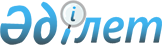 О внесении изменений в решение Аягозского районного маслихата от 24 декабря 2014 года № 30/206-V "О бюджете Аягозского района на 2015-2017 годы
					
			Утративший силу
			
			
		
					Решение Аягозского районного маслихата Восточно-Казахстанской области от 17 марта 2015 года N 34/239-V. Зарегистрировано Департаментом юстиции Восточно-Казахстанской области 26 марта 2015 года N 3773. Утратило силу - решением Аягозского районного маслихата Восточно-Казахстанской области от 23 декабря 2015 года N 43/312-V      Сноска. Утратило силу - решением Аягозского районного маслихата Восточно-Казахстанской области от 23.12.2015 N 43/312-V (вводится в действие с 01.01.2016).

      Примечание РЦПИ.

      В тексте документа сохранена пунктуация и орфография оригинала.

      В соответствии со статьей 109 Бюджетного кодекса Республики Казахстан от 4 декабря 2008 года, подпунктом 1) пункта 1 статьи 6 Закона Республики Казахстан от 23 января 2001 года "О местном государственном управлении и самоуправлении в Республике Казахстан" и решением Восточно-Казахстанского областного маслихата от 4 марта 2015 года № 25/311-V"О внесении изменений в решение Восточно-Казахстанского областного маслихата от 10 декабря 2014 года № 24/289-V "Об областном бюджете на 2015-2017 годы" (зарегистрировано в Реестре государственной регистрации нормативных правовых актов за номером 3724) Аягозский районный маслихат РЕШИЛ:

      1. Внести в решение Аягозского районного маслихата от 24 декабря 2014 года № 30/206-V "О бюджете Аягозского района на 2015-2017 годы" (зарегистрировано в Реестре государственной регистрации нормативных правовых актов за номером 3609, опубликовано в газете "Аягөз жаңалықтары" от 14 января 2015 года № 4) следующие изменения:

       пункт 1 изложить в новой редакции:

      "1. Утвердить районный бюджет на 2015-2017 годы согласно приложениям 1, 2 и 3 соответственно, в том числе на 2015 год в следующих объемах:

      доходы – 6026096,8 тысяч тенге, в том числе:

      налоговые поступления – 2466567,0 тысяч тенге;

      неналоговые поступления – 21679,0 тысяч тенге;

      поступления от продажи основного капитала – 78561,0 тысяч тенге;

      поступления трансфертов – 3459289,8 тысяч тенге;

      затраты – 6063252,0 тысяч тенге;

      чистое бюджетное кредитование – 763449,0 тысяч тенге, в том числе:

      бюджетные кредиты – 766311,0 тысяч тенге;

      погашение бюджетных кредитов – 2862,0 тысяч тенге;

      сальдо по операциям с финансовыми активами – 0,0 тысяч тенге, в том числе:

      приобретение финансовых активов – 0,0 тысяч тенге;

      дефицит (профицит) бюджета –- 800604,2 тысяч тенге;

      финансирование дефицита (использование профицита) бюджета –

      800604,2 тысяч тенге.";

       пункт 2 изложить в новой редакции:

      "2. Принять к исполнению на 2015 год норматив распределения доходов в бюджет района по социальному налогу, индивидуальному подоходному налогу с доходов, облагаемых у источника выплаты, индивидуальному подоходному налогу с доходов иностранных граждан, облагаемых у источника выплаты в размере 91,4 процентов в соответствии с решением Восточно-Казахстанского областного маслихата от 4 марта 2015 года № 25/311-V "О внесении изменений в решение Восточно-Казахстанского областного маслихата от 10 декабря 2014 года № 24/289-V"Об областном бюджете на 2015-2017 годы" (зарегистрировано в Реестре государственной регистрации нормативных правовых актов за номером 3724).";

       приложение 1 изложить в новой редакции согласно приложению к настоящему решению.

      2. Настоящее решение вводится в действие с 1 января 2015 года.

 Уточненный бюджет Аягозского района на 2015 год
					© 2012. РГП на ПХВ «Институт законодательства и правовой информации Республики Казахстан» Министерства юстиции Республики Казахстан
				Опубликовано: "Аягөз жаңалықтары" от 11.04.2015 г. № 29; "Аягөз жаңалықтары" 11.04.2015 ж. № 29


      Председатель сессии

М. Унербаев

      Секретарь Аягозского

      районного маслихата

Т.Бозтаев
Приложение 1 утверждено
решением Аягозского районного
маслихата № 34/239-V
от 17 марта 2015 годаКатегория

Категория

Категория

Категория

Сумма (тыс.тенге)

Класс

Класс

Класс

Сумма (тыс.тенге)

Подкласс

Подкласс

Сумма (тыс.тенге)

Наименование

Сумма (тыс.тенге)

I. Доходы

6026096,8

1

Налоговые поступления

2466567,0

01

Подоходный налог

865889,0

2

Индивидуальный подоходный налог

865889,0

03

Социальный налог

663581,0

1

Социальный налог

663581,0

04

Hалоги на собственность

862725,0

1

Hалоги на имущество

744511,0

3

Земельный налог

24764,0

4

Hалог на транспортные средства

89530,0

5

Единый земельный налог

3920,0

05

Внутренние налоги на товары, работы и услуги

63718,0

2

Акцизы

6603,0

3

Поступления за использование природных и других ресурсов

38264,0

4

Сборы за ведение предпринимательской и профессиональной деятельности

17139,0

5

Налог на игорный бизнес

1712,0

07

Прочие налоги

0,0

1

Прочие налоги

0,0

08

Обязательные платежи, взимаемые за совершение юридически значимых действий и (или) выдачу документов уполномоченными на то государственными органами или должностными лицами

10654,0

1

Государственная пошлина

10654,0

2

Неналоговые поступления

21679,0

01

Доходы от государственной собственности

5773,0

1

Поступления части чистого дохода государственных предприятий

3404,0

5

Доходы от аренды имущества, находящегося в государственной собственности

2365,0

7

Вознаграждения по кредитам, выданным из государственного бюджета

4,0

9

Прочие доходы от государственной собственности

0,0

02

Поступления от реализации товаров (работ, услуг) государственными учреждениями, финансируемыми из государственного бюджета

149,0

1

Поступления от реализации товаров (работ, услуг) государственными учреждениями, финансируемыми из государственного бюджета

149,0

04

Штрафы, пени, санкции, взыскания, налагаемые государственными учреждениями, финансируемыми из государственного бюджета, а также содержащимися и финансируемыми из бюджета (сметы расходов) Национального Банка Республики Казахстан 

122,0

1

Штрафы, пени, санкции, взыскания, налагаемые государственными учреждениями, финансируемыми из государственного бюджета, а также содержащимися и финансируемыми из бюджета (сметы расходов) Национального Банка Республики Казахстан, за исключением поступлений от организаций нефтяного сектора 

122,0

06

Прочие неналоговые поступления

15635,0

1

Прочие неналоговые поступления

15635,0

3

Поступления от продажи основного капитала

78561,0

01

Продажа государственного имущества, закрепленного за государственными учреждениями

0,0

1

Продажа государственного имущества, закрепленного за государственными учреждениями

0,0

03

Продажа земли и нематериальных активов

78561,0

1

Продажа земли

77429,0

2

Продажа нематериальных активов

1132,0

4

Поступления трансфертов 

3459289,8

02

Трансферты из вышестоящих органов государственного управления

3459289,8

1

Трансферты из республиканского бюджета

0,0

2

Трансферты из областного бюджета

1662468,8

Субвенции

1796821,0

Функциональная группа

Функциональная группа

Функциональная группа

Функциональная группа

Функциональная группа

Функциональная группа

Сумма (тыс.тенге)

Функциональная подгруппа

Функциональная подгруппа

Функциональная подгруппа

Функциональная подгруппа

Функциональная подгруппа

Сумма (тыс.тенге)

Администратор бюджетных программ

Администратор бюджетных программ

Администратор бюджетных программ

Администратор бюджетных программ

Сумма (тыс.тенге)

Программа

Программа

Программа

Сумма (тыс.тенге)

Подпрограмма

Подпрограмма

Сумма (тыс.тенге)

Наименование

Сумма (тыс.тенге)

ІІ. Затраты

6063252,0

01

Государственные услуги общего характера

485457,8

1

Представительные, исполнительные и другие органы, выполняющие общие функции государственного управления

395264,8

112

Аппарат маслихата района (города областного значения)

17763,8

001

Услуги по обеспечению деятельности маслихата района (города областного значения)

17763,8

011

За счет трансфертов из республиканского бюджета

979,0

015

За счет средств местного бюджета

16784,8

122

Аппарат акима района (города областного значения)

113421,0

001

Услуги по обеспечению деятельности акима района (города областного значения)

113421,0

011

За счет трансфертов из республиканского бюджета

3354,0

015

За счет средств местного бюджета

110067,0

123

Аппарат акима района в городе, города районного значения, поселка, села, сельского округа

264080,0

001

Услуги по обеспечению деятельности акима района в городе, города районного значения, поселка, села , сельского округа

263945,0

011

За счет трансфертов из республиканского бюджета

15853,0

015

За счет средств местного бюджета

248092,0

022

Капитальные затраты государственного органа

135,0

2

Финансовая деятельность

2750,0

459

Отдел экономики и финансов района (города областного значения)

2750,0

003

Проведение оценки имущества в целях налогообложения

1750,0

010

Приватизация, управление коммунальным имуществом, постприватизационная деятельность и регулирование споров, связанных с этим 

1000,0

9

Прочие государственные услуги общего характера

87443,0

454

Отдел предпринимательства и сельского хозяйства района (города областного значения)

25565,0

001

Услуги по реализации государственной политики на местном уровне в области развития предпринимательства и сельского хозяйства

25565,0

011

За счет трансфертов из республиканского бюджета

1546,0

015

За счет средств местного бюджета

24019,0

459

Отдел экономики и финансов района (города областного значения)

36504,0

001

Услуги по реализации государственной политики в области исполнения бюджета и управления коммунальной собственностью района (города областного значения)

36504,0

011

За счет трансфертов из республиканского бюджета

2078,0

015

За счет средств местного бюджета

34426,0

483

Отдел жилищно-коммунального хозяйства, пассажирского транспорта, автомобильных дорог, строительства и жилищной инспекции района (города областного значения)

25374,0

001

Услуги по реализации государственной политики на местном уровне в области жилищно-коммунального хозяйства, пассажирского транспорта, автомобильных дорог, строительства и жилищной инспекции 

25374,0

011

За счет трансфертов из республиканского бюджета

1920,0

015

За счет средств местного бюджета

23454,0

02

Оборона

8201,0

1

Военные нужды

6479,0

122

Аппарат акима района (города областного значения)

6479,0

005

Мероприятия в рамках исполнения всеобщей воинской обязанности

6479,0

011

За счет трансфертов из республиканского бюджета

122,0

015

За счет средств местного бюджета

6357,0

2

Организация работы по чрезвычайным ситуациям

1722,0

122

Аппарат акима района (города областного значения)

1722,0

006

Предупреждение и ликвидация чрезвычайных ситуаций масштаба района (города областного значения)

0,0

011

За счет трансфертов из республиканского бюджета

0,0

015

За счет средств местного бюджета

0,0

007

Мероприятия по профилактике и тушению степных пожаров районного (городского) масштаба, а также пожаров в населенных пунктах, в которых не созданы органы государственной противопожарной службы

1722,0

011

За счет трансфертов из республиканского бюджета

199,0

015

За счет средств местного бюджета

1523,0

03

Общественный порядок, безопасность, правовая, судебная, уголовно-исполнительная деятельность

2800,0

9

Прочие услуги в области общественного порядка и безопасности

2800,0

483

Отдел жилищно-коммунального хозяйства, пассажирского транспорта, автомобильных дорог, строительства и жилищной инспекции района (города областного значения)

2800,0

048

Обеспечение безопасности дорожного движения в населенных пунктах

2800,0

04

Образование

3656876,4

1

Дошкольное воспитание и обучение

426285,0

464

Отдел образования района (города областного значения)

426285,0

009

Обеспечение деятельности организаций дошкольного воспитания и обучения

142758,0

011

За счет трансфертов из республиканского бюджета

8524,0

015

За счет средств местного бюджета

134234,0

040

Реализация государственного образовательного заказа в дошкольных организациях образования

283527,0

011

За счет трансфертов из республиканского бюджета

283527,0

2

Начальное, основное среднее и общее среднее образование

2978383,6

123

Аппарат акима района в городе, города районного значения, поселка, села, сельского округа

3354,0

005

Организация бесплатного подвоза учащихся до школы и обратно в сельской местности

3354,0

015

За счет средств местного бюджета

3354,0

457

Отдел культуры, развития языков, физической культуры и спорта района (города областного значения)

70939,0

017

Дополнительное образование для детей и юношества по спорту

70939,0

011

За счет трансфертов из республиканского бюджета

8564,0

015

За счет средств местного бюджета

62375,0

464

Отдел образования района (города областного значения)

2904090,6

003

Общеобразовательное обучение

2853871,6

011

За счет трансфертов из республиканского бюджета

285569,0

015

За счет средств местного бюджета

2568302,6

006

Дополнительное образование для детей

50219,0

011

За счет трансфертов из республиканского бюджета

4179,0

015

За счет средств местного бюджета

46040,0

9

Прочие услуги в области образования

252207,8

464

Отдел образования района (города областного значения)

104726,0

001

Услуги по реализации государственной политики на местном уровне в области образования 

22714,0

011

За счет трансфертов из республиканского бюджета

1114,0

015

За счет средств местного бюджета

21600,0

005

Приобретение и доставка учебников, учебно-методических комплексов для государственных учреждений образования района (города областного значения)

20000,0

007

Проведение школьных олимпиад, внешкольных мероприятий и конкурсов районного (городского) масштаба

121,0

011

За счет трансфертов из республиканского бюджета

 0,0

015

За счет средств местного бюджета

121,0

015

Ежемесячная выплата денежных средств опекунам (попечителям) на содержание ребенка-сироты (детей-сирот), и ребенка (детей), оставшегося без попечения родителей

19562,0

011

За счет трансфертов из республиканского бюджета

0,0

015

За счет средств местного бюджета

19562,0

022

Выплата единовременных денежных средств казахстанским гражданам, усыновившим (удочерившим) ребенка (детей)-сироту и ребенка (детей), оставшегося без попечения родителей

2982,0

029

Обследование психического здоровья детей и подростков и оказание психолого-медико-педагогической консультативной помощи населению

14197,0

011

За счет трансфертов из республиканского бюджета

1909,0

015

За счет средств местного бюджета

12288,0

067

Капитальные расходы подведомственных государственных учреждений и организаций

25150,0

011

За счет трансфертов из республиканского бюджета

0,0

015

За счет средств местного бюджета

25150,0

483

Отдел жилищно-коммунального хозяйства, пассажирского транспорта, автомобильных дорог, строительства и жилищной инспекции района (города областного значения)

147481,8

049

Строительство и реконструкция объектов образования

147481,8

011

За счет трансфертов из республиканского бюджета

 0,0

015

За счет средств местного бюджета

147481,8

06

Социальная помощь и социальное обеспечение

520580,0

2

Социальная помощь

402906,0

451

Отдел занятости и социальных программ района (города областного значения)

402906,0

002

Программа занятости

47034,0

011

За счет трансфертов из республиканского бюджета

0,0

100

Общественные работы

35928,0

101

Профессиональная подготовка и переподготовка безработных

9307,0

102

Дополнительные меры по социальной защите граждан в сфере занятости населения

1799,0

004

Оказание социальной помощи на приобретение топлива специалистам здравоохранения, образования, социального обеспечения, культуры, спорта и ветеринарии в сельской местности в соответствии с законодательством Республики Казахстан

13239,0

005

Государственная адресная социальная помощь

39558,0

011

За счет трансфертов из республиканского бюджета

0,0

015

За счет средств местного бюджета

39558,0

006

Оказание жилищной помощи

23305,0

007

Социальная помощь отдельным категориям нуждающихся граждан по решениям местных представительных органов

78147,0

028

За счет трансфертов из областного бюджета

73114,0

029

За счет средств бюджета района (города областного значения)

5033,0

010

Материальное обеспечение детей-инвалидов, воспитывающихся и обучающихся на дому

20477,0

014

Оказание социальной помощи нуждающимся гражданам на дому

29425,0

011

За счет трансфертов из республиканского бюджета

2287,0

015

За счет средств местного бюджета

27138,0

015

Территориальные центры социального обслуживания пенсионеров и инвалидов

49934,0

011

За счет трансфертов из республиканского бюджета

3008,0

015

За счет средств местного бюджета

46926,0

016

Государственные пособия на детей до 18 лет

77636,0

011

За счет трансфертов из республиканского бюджета

0,0

015

За счет средств местного бюджета

77636,0

017

Обеспечение нуждающихся инвалидов обязательными гигиеническими средствами и предоставление услуг специалистами жестового языка, индивидуальными помощниками в соответствии с индивидуальной программой реабилитации инвалида

7910,0

011

За счет трансфертов из республиканского бюджета

0,0

015

За счет средств местного бюджета

7910,0

023

Обеспечение деятельности центров занятости населения

1302,0

011

За счет трансфертов из республиканского бюджета

0,0

015

За счет средств местного бюджета

1302,0

052

Проведение мероприятий, посвященных семидесятилетию Победы в Великой Отечественной войне

14939,0

011

За счет трансфертов из республиканского бюджета

14939,0

015

За счет средств местного бюджета

0,0

9

Прочие услуги в области социальной помощи и социального обеспечения

117674,0

451

Отдел занятости и социальных программ района (города областного значения)

117674,0

001

Услуги по реализации государственной политики на местном уровне в области обеспечения занятости и реализации социальных программ для населения

26590,0

011

За счет трансфертов из республиканского бюджета

1378,0

015

За счет средств местного бюджета

25212,0

011

Оплата услуг по зачислению, выплате и доставке пособий и других социальных выплат

3300,0

011

За счет трансфертов из республиканского бюджета

0,0

015

За счет средств местного бюджета

3300,0

025

Внедрение обусловленной денежной помощи по проекту Өрлеу

77091,0

011

За счет трансфертов из республиканского бюджета

69199,0

015

За счет средств местного бюджета

7892,0

050

Реализация Плана мероприятий по обеспечению прав и улучшению качества жизни инвалидов

10693,0

011

За счет трансфертов из республиканского бюджета

10693,0

015

За счет средств местного бюджета

0,0

07

Жилищно-коммунальное хозяйство

160258,7

1

Жилищное хозяйство

18635,7

457

Отдел культуры, развития языков, физической культуры и спорта района (города областного значения)

7635,7

024

Ремонт объектов в рамках развития городов и сельских населенных пунктов по Дорожной карте занятости 2020

7635,7

011

За счет трансфертов из республиканского бюджета

 0,0

015

За счет средств местного бюджета

7635,7

483

Отдел жилищно-коммунального хозяйства, пассажирского транспорта, автомобильных дорог, строительства и жилищной инспекции района (города областного значения)

11000,0

010

Проектирование, развитие и (или) обустройство инженерно-коммуникационной инфраструктуры

3000,0

015

За счет средств местного бюджета

3000,0

055

Проектирование и (или) строительство, реконструкция жилья коммунального жилищного фонда

8000,0

015

За счет средств местного бюджета

8000,0

2

Коммунальное хозяйство

47000,0

123

Аппарат акима района в городе, города районного значения, поселка, села, сельского округа

3000,0

014

Организация водоснабжения населенных пунктов

3000,0

015

За счет средств местного бюджета

3000,0

483

Отдел жилищно-коммунального хозяйства, пассажирского транспорта, автомобильных дорог, строительства и жилищной инспекции района (города областного значения)

44000,0

017

Развитие системы водоснабжения и водоотведения

44000,0

011

За счет трансфертов из республиканского бюджета

0,0

015

За счет средств местного бюджета

44000,0

018

Развитие системы водоснабжения и водоотведения в сельских населенных пунктах

0,0

015

За счет средств местного бюджета

0,0

3

Благоустройство населенных пунктов

94623,0

123

Аппарат акима района в городе, города районного значения, поселка, села, сельского округа

94489,0

008

Освещение улиц населенных пунктов

21096,0

015

За счет средств местного бюджета

21096,0

009

Обеспечение санитарии населенных пунктов

3000,0

015

За счет средств местного бюджета

3000,0

010

Содержание мест захоронений и погребение безродных

437,0

015

За счет средств местного бюджета

437,0

011

Благоустройство и озеленение населенных пунктов

69956,0

015

За счет средств местного бюджета

69956,0

483

Отдел жилищно-коммунального хозяйства, пассажирского транспорта, автомобильных дорог, строительства и жилищной инспекции района (города областного значения)

134,0

020

Освещение улиц в населенных пунктах

0,0

021

Обеспечение санитарии населенных пунктов

134,0

08

Культура, спорт, туризм и информационное пространство

190422,0

1

Деятельность в области культуры

99017,0

457

Отдел культуры, развития языков, физической культуры и спорта района (города областного значения)

99017,0

003

Поддержка культурно-досуговой работы

99017,0

011

За счет трансфертов из республиканского бюджета

5537,0

015

За счет средств местного бюджета

93480,0

2

Спорт

9020,0

457

Отдел культуры, развития языков, физической культуры и спорта района (города областного значения)

9020,0

009

Проведение спортивных соревнований на районном (города областного значения) уровне

1720,0

011

За счет трансфертов из республиканского бюджета

0,0

015

За счет средств местного бюджета

1720,0

010

Подготовка и участие членов сборных команд района (города областного значения) по различным видам спорта на областных спортивных соревнованиях

7300,0

011

За счет трансфертов из республиканского бюджета

0,0

015

За счет средств местного бюджета

7300,0

3

Информационное пространство

38813,0

456

Отдел внутренней политики района (города областного значения)

10637,0

002

Услуги по проведению государственной информационной политики 

10637,0

015

За счет средств местного бюджета

10637,0

457

Отдел культуры, развития языков, физической культуры и спорта района (города областного значения)

28176,0

006

Функционирование районных (городских) библиотек

27417,0

011

За счет трансфертов из республиканского бюджета

2373,0

015

За счет средств местного бюджета

25044,0

007

Развитие государственного языка и других языков народа Казахстана

759,0

9

Прочие услуги по организации культуры, спорта, туризма и информационного пространства

43572,0

456

Отдел внутренней политики района (города областного значения)

29849,0

001

Услуги по реализации государственной политики на местном уровне в области информации, укрепления государственности и формирования социального оптимизма граждан

22357,0

011

За счет трансфертов из республиканского бюджета

567,0

015

За счет средств местного бюджета

21790,0

003

Реализация мероприятий в сфере молодежной политики

7492,0

011

За счет трансфертов из республиканского бюджета

283,0

015

За счет средств местного бюджета

7209,0

457

Отдел культуры, развития языков, физической культуры и спорта района (города областного значения)

13723,0

001

Услуги по реализации государственной политики на местном уровне в области культуры, развития языков, физической культуры и спорта 

13723,0

011

За счет трансфертов из республиканского бюджета

906,0

015

За счет средств местного бюджета

12817,0

10

Сельское, водное, лесное, рыбное хозяйство, особо охраняемые природные территории, охрана окружающей среды и животного мира, земельные отношения

188648,0

1

Сельское хозяйство

32516,0

459

Отдел экономики и финансов района (города областного значения)

5457,0

099

Реализация мер по оказанию социальной поддержки специалистов

5457,0

473

Отдел ветеринарии района (города областного значения)

27059,0

001

Услуги по реализации государственной политики на местном уровне в сфере ветеринарии

0,0

011

За счет трансфертов из республиканского бюджета

0,0

015

За счет средств местного бюджета

0,0

007

Организация отлова и уничтожения бродячих собак и кошек

2500,0

008

Возмещение владельцам стоимости изымаемых и уничтожаемых больных животных, продуктов и сырья животного происхождения

22470,0

009

Проведение ветеринарных мероприятий по энзоотическим болезням животных

1000,0

010

Проведение мероприятий по идентификации сельскохозяйственных животных 

1089,0

6

Земельные отношения

10160,0

463

Отдел земельных отношений района (города областного значения)

10160,0

001

Услуги по реализации государственной политики в области регулирования земельных отношений на территории района (города областного значения)

10160,0

011

За счет трансфертов из республиканского бюджета

722,0

015

За счет средств местного бюджета

9438,0

9

Прочие услуги в области сельского, водного, лесного, рыбного хозяйства, охраны окружающей среды и земельных отношений

145972,0

473

Отдел ветеринарии района (города областного значения)

145972,0

011

Проведение противоэпизоотических мероприятий

145972,0

12

Транспорт и коммуникации

251458,2

1

Автомобильный транспорт

243778,2

123

Аппарат акима района в городе, города районного значения, поселка, села, сельского округа

167892,2

013

Обеспечение функционирования автомобильных дорог в городах районного значения, поселках, селах, сельских округах

110039,0

045

Капитальный и средний ремонт автомобильных дорог улиц населенных пунктов

57853,2

483

Отдел жилищно-коммунального хозяйства, пассажирского транспорта, автомобильных дорог, строительства и жилищной инспекции района (города областного значения)

75886,0

026

Обеспечение функционирования автомобильных дорог

75886,0

9

Прочие услуги в сфере транспорта и коммуникаций

7680,0

483

Отдел жилищно-коммунального хозяйства, пассажирского транспорта, автомобильных дорог, строительства и жилищной инспекции района (города областного значения)

7680,0

029

Организация внутрипоселковых (внутригородских), пригородных и внутрирайонных общественных пассажирских перевозок

7680,0

13

Прочие

590397,2

9

Прочие

590397,2

459

Отдел экономики и финансов района (города областного значения)

40397,2

012

Резерв местного исполнительного органа района (города областного значения) 

40397,2

100

Чрезвычайный резерв местного исполнительного органа района (города областного значения) для ликвидации чрезвычайных ситуаций природного и техногенного характера на территории района (города областного значения)

18320,1

101

Резерв местного исполнительного органа района (города областного значения) на неотложные затраты

18077,1

102

Резерв местного исполнительного органа района (города областного значения) на исполнение обязательств по решениям судов

4000,0

483

Отдел жилищно-коммунального хозяйства, пассажирского транспорта, автомобильных дорог, строительства и жилищной инспекции района (города областного значения)

550000,0

040

Реализация мер по содействию экономическому развитию регионов в рамках Программы "Развитие регионов"

0,0

042

Развитие инженерной инфраструктуры в рамках Программы развитие регионов до 2020 года

550000,0

011

За счет трансфертов из республиканского бюджета

550000,0

015

За счет средств местного бюджета

0,0

14

Обслуживание долга

4,0

1

Обслуживание долга

4,0

459

Отдел экономики и финансов района (города областного значения)

4,0

021

Обслуживание долга местных исполнительных органов по выплате вознаграждений и иных платежей по займам из областного бюджета

4,0

15

Трансферты

8148,7

1

Трансферты

8148,7

459

Отдел экономики и финансов района (города областного значения)

8148,7

006

Возврат неиспользованных (недоиспользованных) целевых трансфертов

8148,7

ІІІ. Чистое бюджетное кредитование

763449,0

Бюджетные кредиты

766311,0

07

Жилищно-коммунальное хозяйство

745500,0

1

Жилищное хозяйство

745500,0

483

Отдел жилищно-коммунального хозяйства, пассажирского транспорта, автомобильных дорог, строительства и жилищной инспекции района (города областного значения)

745500,0

055

Проектирование и (или) строительство, реконструкция жилья коммунального жилищного фонда

745500,0

013

За счет кредитов из республиканского бюджета

745500,0

10

Сельское, водное, лесное, рыбное хозяйство, особо охраняемые природные территории, охрана окружающей среды и животного мира, земельные отношения

20811,0

1

Сельское хозяйство

20811,0

459

Отдел экономики и финансов района (города областного значения)

20811,0

018

Бюджетные кредиты для реализации мер социальной поддержки специалистов

20811,0

013

За счет кредитов из республиканского бюджета

20811,0

Погашение бюджетных кредитов

2862,0

5

Погашение бюджетных кредитов

2862,0

01

Погашение бюджетных кредитов

2862,0

1

Погашение бюджетных кредитов, выданных из государственного бюджета

2862,0

ІҮ. Сальдо по операциям с финансовыми активами

0,0

Приобретение финансовых активов

0,0

13

Прочие

0,0

9

Прочие

0,0

483

Отдел жилищно-коммунального хозяйства, пассажирского транспорта, автомобильных дорог, строительства и жилищной инспекции района (города областного значения)

0,0

065

Формирование или увеличение уставного капитала юридических лиц

0,0

Поступления от продажи финансовых активов государства

0,0

473

Отдел ветеринарии района (города областного значения)

0,0

065

Формирование или увеличение уставного капитала юридических лиц

0,0

Ү. Дефицит (профицит) бюджета

-800604,2

ҮІ. Финансирование дефицита (использование профицита бюджета)

800604,2

Поступления займов

766311,0

7

Поступления займов

766311,0

01

Внутренние государственные займы

766311,0

2

Договоры займа

766311,0

Погашение займов

2862,0

16

Погашение займов

2862,0

1

Погашение займов

2862,0

459

Отдел экономики и финансов района (города областного значения)

2862,0

005

Погашение долга местного исполнительного органа перед вышестоящим бюджетом

2862,0

8

Используемые остатки бюджетных средств

37155,2

01

Остатки бюджетных средств

37155,2

1

Свободные остатки бюджетных средств

37155,2

